Trail Trial hosted by SVRC in Sierraville 7/13/19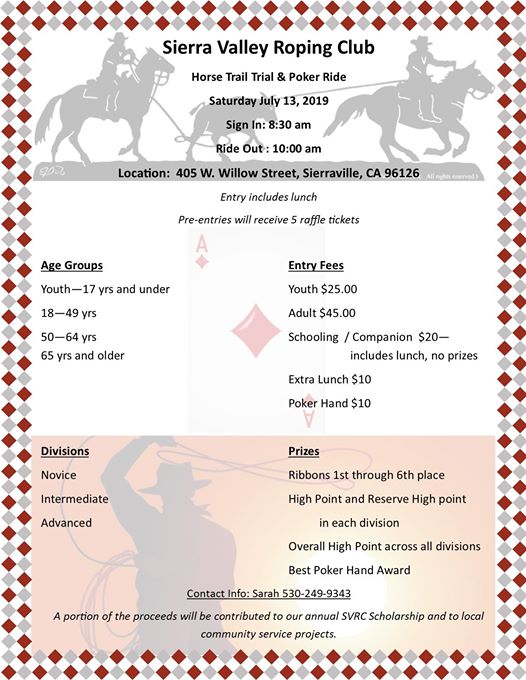 